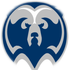 Frequently Asked QuestionsQuestion 1	May students wear a mask with a design?Answer 1	Yes, masks with designs are allowed.  However, masks must follow the dress code.Question 2	Will students be required to wear masks all day?Answer 2	Students under 10 are not required to wear masks. Face masks for students 10 and older it is highly recommended.Question 3	When will virtual lessons be due?Answer 3	Students participating in the Mammoth Spring Virtual School will have the same due date as students on campus.  Each assignment due date will be left up to each teacher.Question 4	If a student is enrolled in the Mammoth Spring Virtual School, will they be able to participate in clubs or sports?Answer 4	Students who attend Mammoth Spring Virtual School will be able to participate in clubs and sports as long as they meet the requirements of each club or sport.Question 5	When will we select On-Site or Virtual Learning for next year?Answer 5	No selection is needed if a student plans to attend school on-site Students who wish to enroll in virtual learning, please call Mammoth Spring Schools at 870-625-3612 and select 3 for the elementary or 4 for the high school.  Each specific school will then start the selection process.Question 6	Do students who attend virtually need to attend the first few days of school?Answer 6	Students who select to attend school virtually do not need to attend the first few days of school; however, it might be easier for a student who is not familiar with Google Classroom to attend and learn how to use the technology.Question 7	Will virtual students be required to take state testing on-site?Answer 7	Yes, virtual students will be required to take state testing on-site.